Objectifs : 1) Etre capable de s’auto-évaluer : être conscient de ses points forts, des points à améliorer afin de proposer des pistes de remédiation Etre capable d’apprécier la progression de ses acquisitions au cours de la PFMP.Mon ressenti au cours de ma PFMPEtablissement d’accueil : …………………………………………………………………………………………………Période de la PFMP : ………………………………………………………………………………………………………Nom du tuteur : ………………………………………………………………………………………………………………Qualité du tuteur : …………………………………………………………………………………………………………Accueil réservé au stagiaire dans l’équipePositifNon positifDisponibilité du tuteur pour fournir des informations au stagiaire durant la PFMPBonneInsuffisanteL’organisation de vos activités (diversité des tâches, temps imparti, prise en charge…)BonneInsuffisanteJustifier la réponse :……………………………………………………………………………………………………………………………………………………………………………………………………………………………………………………………………………………………………………………………………………………………………………………………………………………..Qu’est ce qui vous a plu ou déplu durant la PFMP ?……………………………………………………………………………………………………………………………………………………………………………………………………………………………………………………………………………………………………………………………………………………………………………………………………………………..Qu’est-ce que vous suggéreriez pour améliorer votre prise en charge en PFMP ?……………………………………………………………………………………………………………………………………………………………………………………………………………………………………………………………………………………………………………………………………………………………………………………………………………………..Quels sont les aspects de la PFMP qui vous ont permis de préciser  votre futur projet professionnel ?……………………………………………………………………………………………………………………………………………………………………………………………………………………………………………………………………………………………………………………………………………………………………………………………………………………..AUTO-EVALUATION DE MES COMPETENCES AVANT ET APRES LA PFMP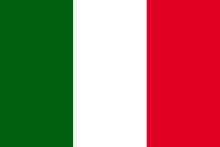 A REMPLIR AVANT LA PFMPA REMPLIR AVANT LA PFMPA REMPLIR AVANT LA PFMPA REMPLIR EN FIN DE PFMPA REMPLIR EN FIN DE PFMPA REMPLIR EN FIN DE PFMPAvant la PFMP,  je pense …OuiPeut êtreNonAu cours de la PFMP, j’ai pu prouver...JamaisParfoisSouventPosséder les connaissances, les outils et les compétences pour réaliser mes activités  en PFMPQue je possédais les connaissances, les outils et les compétences pour réaliser les activités  confiéesEtre en capacité de demander de l’aide auprès des personnels ressources lorsque je suis en difficultéQue j’étais capable de demander de l’aide auprès des personnels ressources lorsque je suis en difficultéEtre en capacité d’aller rechercher des informationsQue j’étais capable d’aller rechercher des informationsEtre en capacité d’adapter ma posture et mon langage au contexte et aux personnesQue j’étais capable d’adapter ma posture et mon langage au contexte et aux personnesEtre en capacité de communiquer avec l’ensemble du personnel et des usagersQue j’étais capable de communiquer avec l’ensemble du personnel et des usagersEtre en capacité de travailler en équipeQue j’étais capable de travailler en équipeEtre en capacité de me maîtriser et de rester calme dans des situations difficilesQue j’étais capable de me maîtriser et de rester calme dans des situations difficilesEtre en capacité de terminer les tâches confiées y compris dans les situations de stressQue j’étais capable de terminer les tâches confiées y compris dans les situations de stressEtre en capacité de prendre des décisions dans des situations complexesQue j’étais capable de prendre des décisions dans des situations complexesEtre en capacité de me remettre en question en fonction des conseils donnésQue j’étais capable de me remettre en question en fonction des conseils donnésEtre en capacité de prendre des initiativesQue j’étais capable de prendre des initiatives